Vstavané skrine Online návrhár 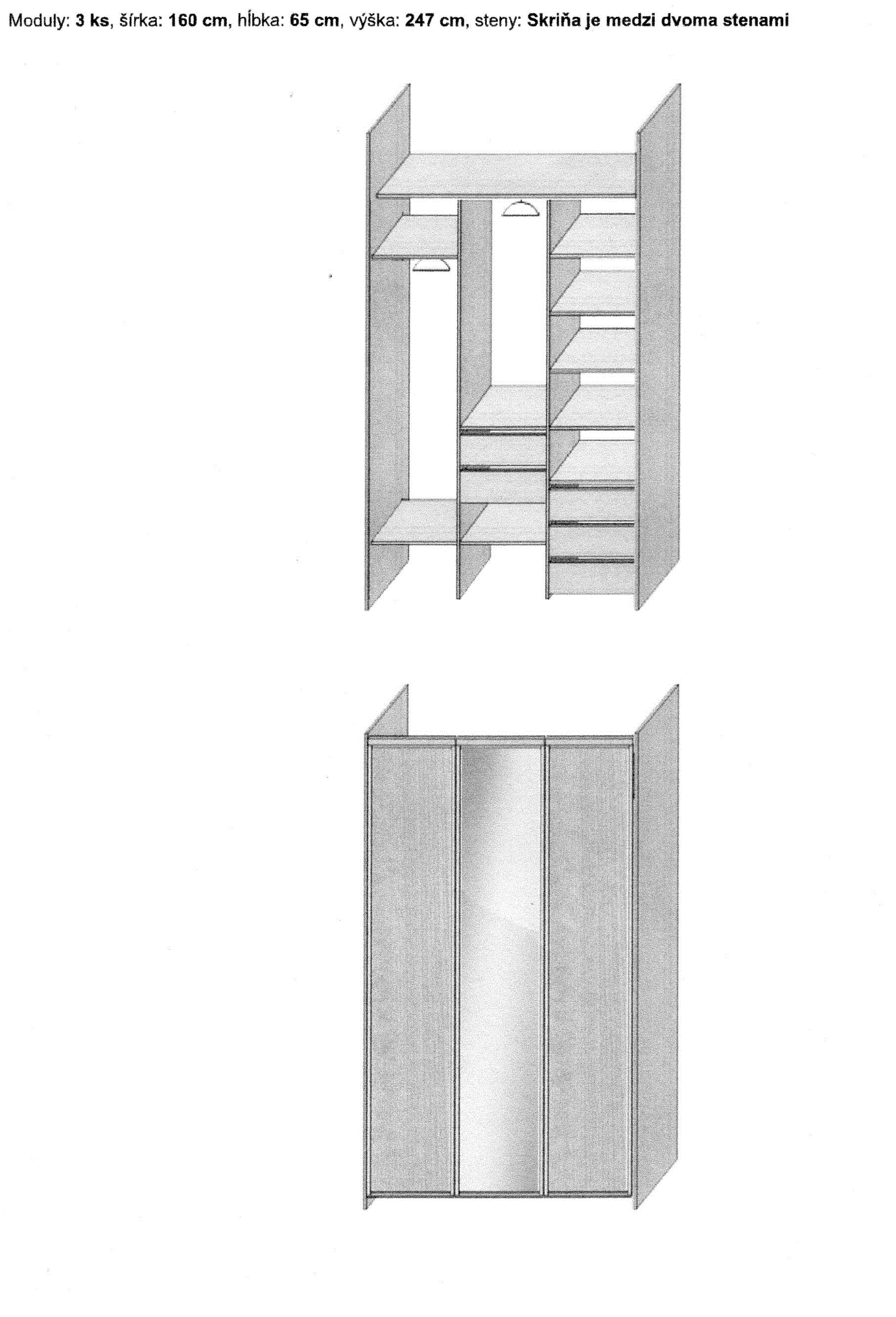 